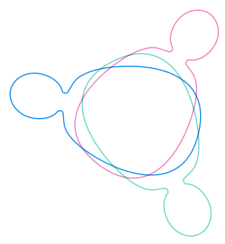 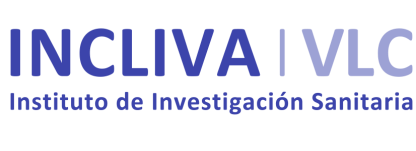 Valencia a XX de XXXX 202XEstimado Dr. Cervantes,Sirva la presente para solicitar el cambio de investigador/a principal del Grupo de investigación “nombre del grupo” con efecto de XX de XXXX de 202X, por el siguiente motivo: XXXXLa nueva persona que se encargará de liderar el grupo será: nombre y apellidos Se adjunta su CVN con la finalidad de valorar su nombramiento a través del Comité Científico Interno del IIS INCLIVA.Quedamos a su disposición en caso de requerir información adicional.Sin otro particular, reciba un cordial saludo.Atentamente, Dr./a. XXXXInvestigador/a principal salienteGrupo de Investigación XXXXDr./a. XXXXInvestigador/a principal entranteGrupo de Investigación XXXX